Logo ou nomFraiseuse conventionnelleLogo ou nomPrincipales règles de sécurité et de comportement dans notre entreprise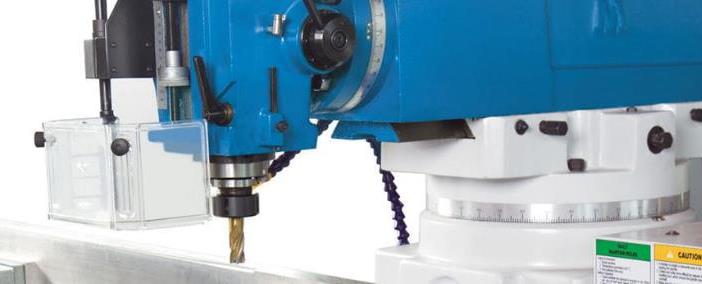 Principaux dangers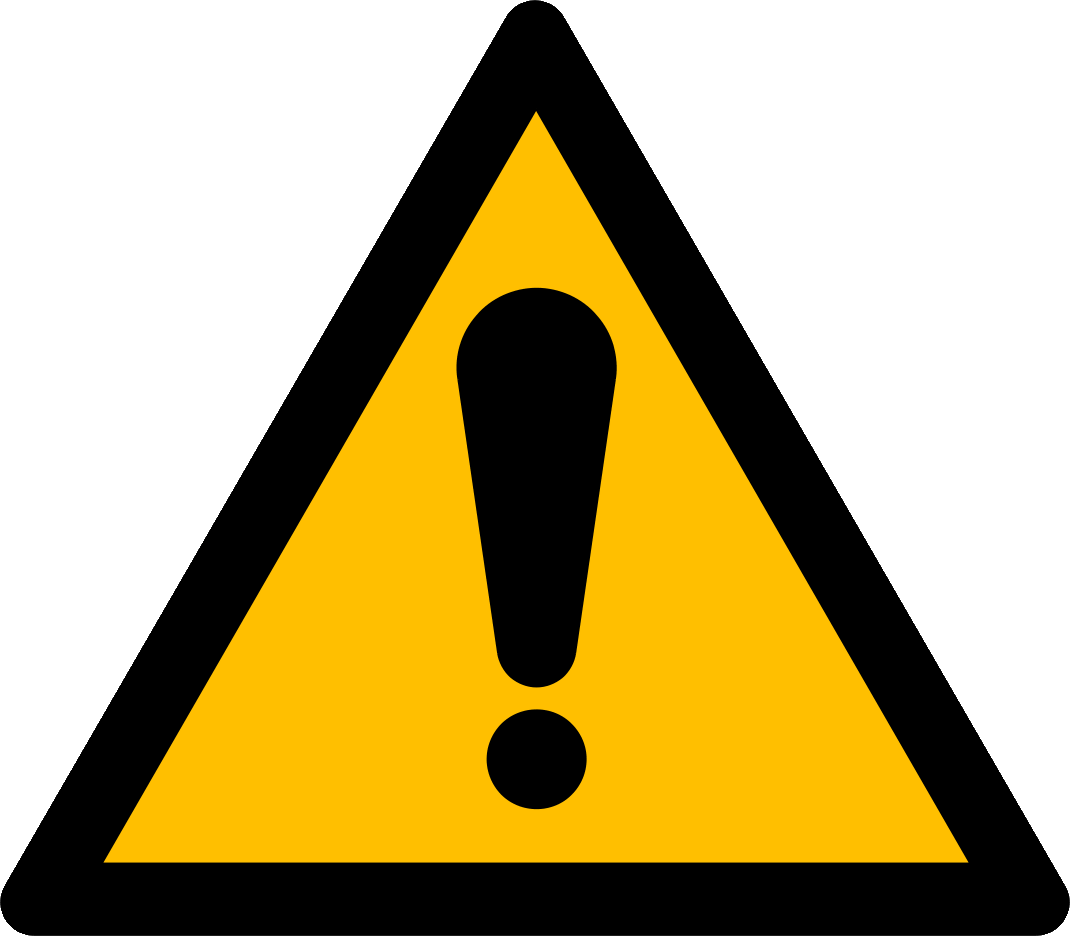 Risque que des gants, vêtements amples, cheveux longs ou bijoux soient entraînés par l’outil ou par la broche en rotationProjection de copeaux ou d’éclats d’outils, blessures occasionnées par la rotation ou la projection de la pièce Coupures aux mains dues à des copeaux, des arêtes vives ou avec l’outil Règles de sécurité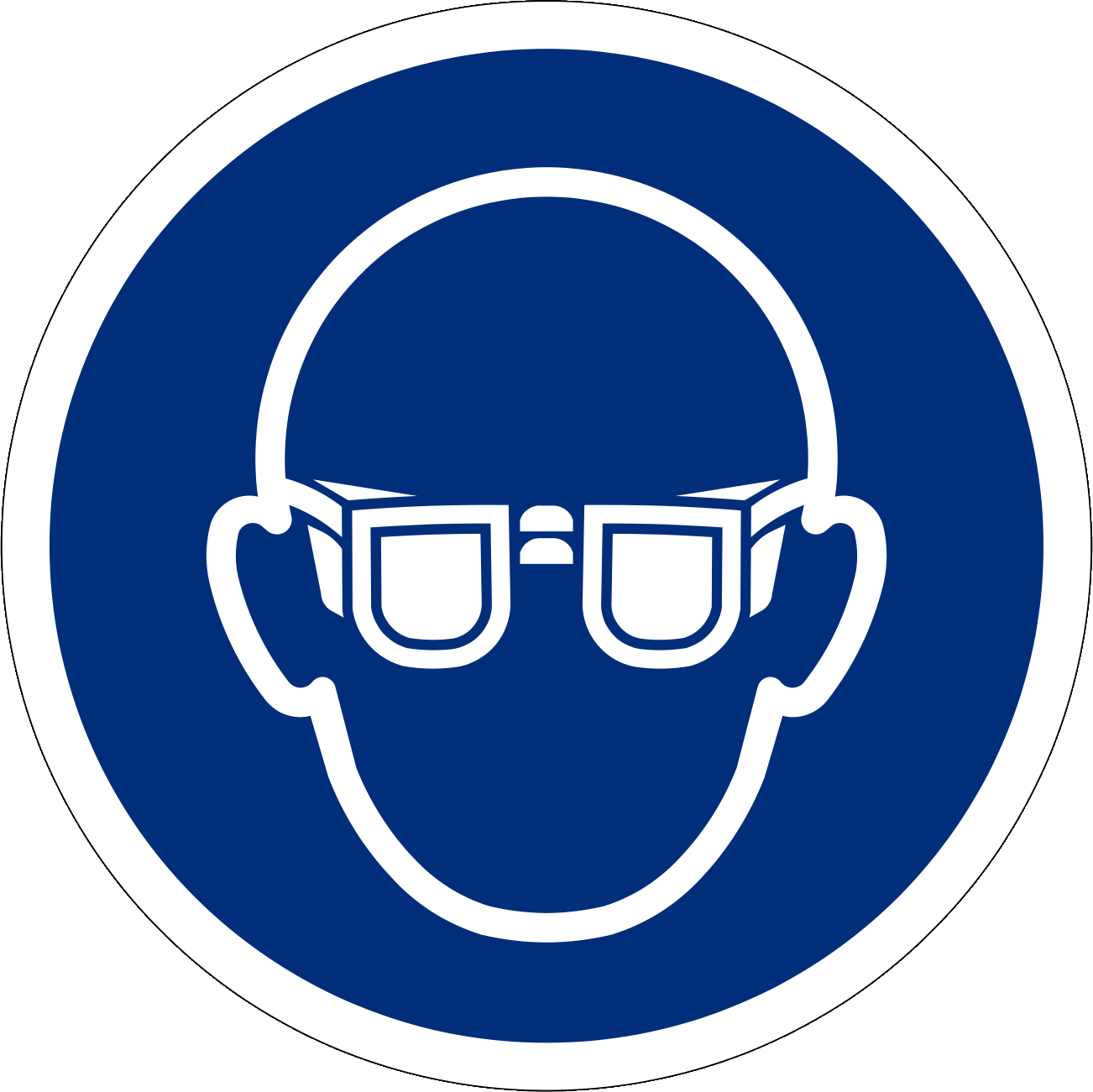 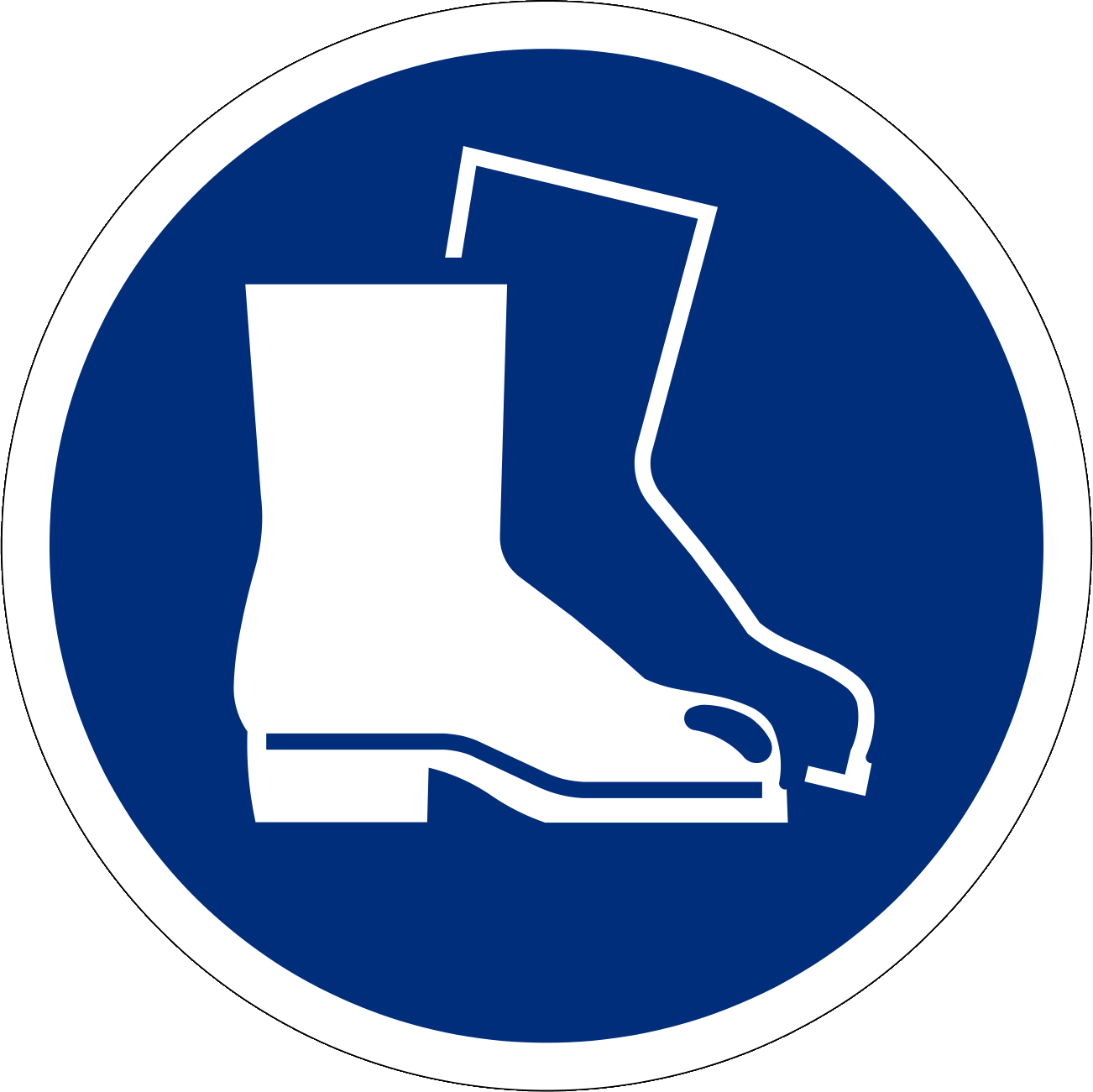 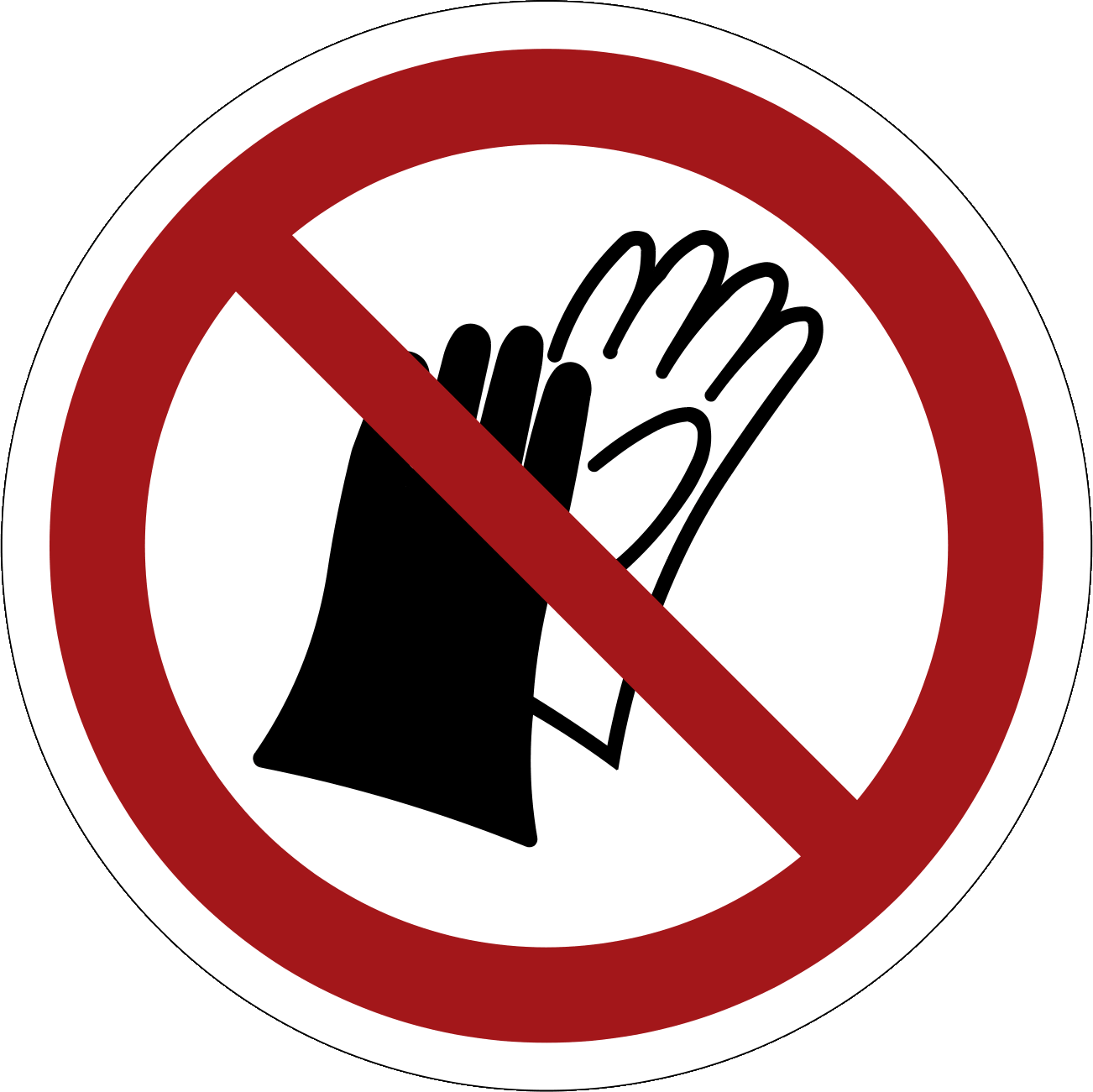 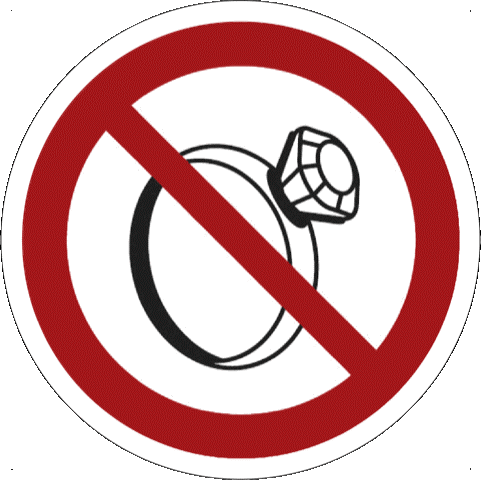 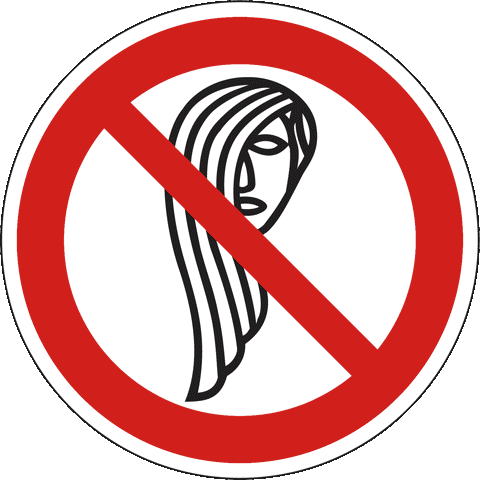 Utiliser des fraiseuses sûres et respecter les consignes indiquées dans la notice d’instructionsUtilisation uniquement par des personnes instruites. L'utilisation est interdite aux jeunes travailleurs de moins de 18 ans (exception : formation professionnelle initiale)Porter des lunettes de protection et des chaussures de sécuritéInterdiction de porter des gantsNe porter ni bagues, ni montres, ni braceletsNe porter pas de vêtements amples, en particulier au niveau des manchesCheveux longs : porter un filet à cheveuxFixer les pièces au moyen de dispositifs de serrageNe jamais approcher la main de la broche en mouvementNe jamais serrer ou desserrer une pièce lorsque la machine est en marcheNe jamais procéder à des mesures, à un nettoyage ou à des réparations lorsque la machine est en marcheDémonter les outils de coupe avant de faire le nettoyage de la machineInformationsVoir la notice d’instructionsDate d’établissementVersion 1.0 / 26 août 2019